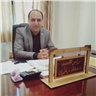 Hisham Zahran. Ph.D.(Candidate), MSN, RN. 059-935-9637Hisham.zhran@hotmail.comHisham.Zahran@aaup.edu Arab American University cooperative with Jacksonville University. USAPh.D.: Doctor of Philosophy in Health science, Ph.D. candidate.An Najah National University－Nablus, Palestinian Authority Master of Science: Community Mental Health Nursing. Nursing, 2014An Najah National University－Nablus, Palestinian Authority Bachelor of Science: Nursing, 2008Lecturer (Ph.D. candidate) and head of nursing department. Arab American University. Jenin, Palestine.             08/2018 – Present                    ACLS and BLS expert instructor (American Heart Association's)-AAUP Center                                                                  2018 – PresentWorked, in coordinate and lead classes to teach the proper procedures to revive a person experiencing a breathing or heart function emergency. Head of the Palestinian Nursing and Midwifery Syndicate Branch/ Tulkarem. Palestinian Authority                          2016- PresentTo protect and obtaining on Palestinian nurse’s rights.Intensive care units - Supervisor RN /               October 2009- August 2018The Tulkarem governmental hospital- Tulkarem.  Palestinian AuthorityWith Nine years of nursing experience, specializing in treating severe, and critical cases under extreme circumstances in Nablus, Palestine.In this period, I worked as supervisor on all departments and coordinator with other hospitals in Palestine.cardiac care unit and Intensive care units RN /     July 2008- October 2009THE Specialty Nablus Hospital - Nablus.  Palestinian AuthorityWith one and half years of nursing experience, specializing in treating severe, critical cases under extreme circumstances in Nablus, Palestine.TEACHING EXPERIENCE- Lecturer (Ph.D. candidate). Arab American University.  08/2019 – Present Jenin, Palestine.-Part Time Clinical Trainer, An Najah National University－Nablus, Palestinian Authority.                                     August 2009- June 2015-Part time Clinical Trainer, Al- Andaleeb University－Nablus, Palestinian Authority.                                                      October 2013- October 2015CERTIFICATES AND MEMBERSHIPS-BLS, ACLS expert instructor: American Heart Association's-A Head of the Palestinian Nursing and Midwifery Syndicate Branch/ Tulkarem. Palestinian Authority                                           References -Dr. Imad Abu Khader, Dean of Nursing faculty at AAUP, 059-866-6197-Prof. Dr. Mohammad Asia, Vice President for Medical Faculties’ Affairs, AAUP 059-9991-253-Dr. Mohammed Jallad, ER-Master Director in AAUP, 059-301-4546-Prof. Dr. Nashat Metree Zuraikat, Full Professor, 059-4655-459